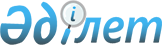 "2023-2025 жылдарға арналған аудандық бюджет туралы" Шу аудандық мәслихатының 2022 жылғы 23 желтоқсандағы № 38-3 шешіміне өзгерістер енгізу туралыЖамбыл облысы Шу аудандық мәслихатының 2023 жылғы 3 шілдедегі № 5-2 шешімі
      Шу аудандық мәслихаты ШЕШТІ:
      1. Шу аудандық мәслихатының 2022 жылғы 23 желтоқсандағы № 38-3 "2023-2025 жылдарға арналған аудандық бюджет туралы" шешіміне келесі өзгерістер енгізілсін: 
      1 - тармақ жаңа редакцияда жазылсын:
      "1. 2023 - 2025 жылдарға арналған аудандық бюджет тиісінше осы шешімнің 1, 2, 3 - қосымшаларға сәйкес, оның ішінде 2023 жылға келесідей көлемде бекітілсін:
      1) кірістер – 14273951 мың теңге, оның ішінде:
      салықтық түсімдер– 3956901 мың теңге;
      салықтық емес түсімдер – 236125 мың теңге;
      негізгі капиталды сатудан түсетін түсімдер – 80000 мың теңге;
      трансферттер түсімі – 10000925 мың теңге.
      2) шығындар – 14159065 мың теңге;
      3) таза бюджеттік кредиттеу – 38328 мың теңге, оның ішінде:
      бюджеттік кредиттер – 155250 мың теңге;
      бюджеттік кредиттерді өтеу – 116922 мың теңге;
      3) қаржы активтерімен операциялар бойынша сальдо – 126540 мың теңге, оның ішінде:
      қаржы активтерін сатып алу – 126540 мың теңге;
      мемлекеттің қаржы активтерін сатудан түсетін түсімдер – 126540 мың теңге;
      4) бюджет тапшылығы (профициті) – -49982 мың теңге;
      5) бюджет тапшылығын қаржыландыру (профицитін пайдалану) – 49982 мың теңге, оның ішінде:
      қарыздар түсімі – 155250 мың теңге;
      қарыздарды өтеу – 116922 мың теңге;
      бюджет қаражатының пайдаланылатын қалдықтары – 11654 мың теңге.
      Көрсетілген шешімнің 1 - қосымшасы осы шешімнің қосымшасына сәйкес жаңа редакцияда жазылсын.
      2. Осы шешім 2023 жылдың 1 қаңтарынан бастап қолданысқа енгізіледі 2023 жылға арналған аудандық бюджет
					© 2012. Қазақстан Республикасы Әділет министрлігінің «Қазақстан Республикасының Заңнама және құқықтық ақпарат институты» ШЖҚ РМК
				
      Мәслихат төрағасы 

Ж. Әбенов
Шу аудандық мәслихатының 2023 жылғы 03 шілдедегі № 5-2 шешімге қосымша Шу аудандық мәслихатының 2022 жылғы 23 желтоқсандағы № 38-3 шешіміне 1 – қосымша
Санаты
Санаты
Санаты
Санаты
Сомасы (мың теңге)
Сыныбы
Сыныбы
Сыныбы
Сомасы (мың теңге)
Ішкі сыныбы
Ішкі сыныбы
Сомасы (мың теңге)
Атауы
1
2
3
4
5
1. КІРІСТЕР
14273951
1
САЛЫҚТЫҚ ТҮСІМДЕР
3956901
01
Табыс салығы
788500
1
Корпоративтік табыс салығы
48000
2
Жеке табыс салығы
740500
03
Әлеуметтік салық
555000
1
Әлеуметтік салық
555000
04
Меншікке салынатын салықтар
2506387
1
Мүлікке салынатын салықтар
2506387
05
Тауарларға, жұмыстарға және қызметтерге салынатын ішкі салықтар
75700
2
Акциздер
13200
3
Табиғи және басқа да ресурстарды пайдаланғаны үшін түсетін түсімдер
37500
4
Кәсіпкерлік және кәсіби қызметті жүргізгені үшін алынатын алымдар
25000
08
Заңдық мәнді іс-әрекеттерді жасағаны және (немесе) оған уәкілеттігі бар мемлекеттік органдар немесе лауазымды адамдар құжаттар бергені үшін алынатын міндетті төлемдер
31314
1
Мемлекеттік баж
31314
2
САЛЫҚТЫҚ ЕМЕС ТҮСІМДЕР
236125
01
Мемлекеттік меншіктен түсетін кірістер
9400
1
Мемлекеттік кәсіпорындардың таза кірісі бөлігінің түсімдері
6899
5
Мемлекет меншігіндегі мүлікті жалға беруден түсетін кірістер
2299
7
Мемлекеттік бюджеттен берілген кредиттер бойынша сыйақылар
150
9
Мемлекет меншігінен түсетін басқа да кірістер 
52
03
Мемлекеттік бюджеттен қаржыландырылатын мемлекеттік мекемелер ұйымдастыратын мемлекеттік сатып алуды өткізуден түсетін ақша түсімдері
42
1
Мемлекеттік бюджеттен қаржыландырылатын мемлекеттік мекемелер ұйымдастыратын мемлекеттік сатып алуды өткізуден түсетін ақша түсімдері
42
04
Мемлекеттік бюджеттен қаржыландырылатын, сондай-ақ Қазақстан Республикасы Ұлттық Банкінің бюджетінен (шығыстар сметасынан) қамтылатын және қаржыландырылатын мемлекеттік мекемелер салатын айыппұлдар, өсімпұлдар, санкциялар, өндіріп алулар
8250
1
Мұнай секторы ұйымдарынан түсетін түсімдерді қоспағанда, мемлекеттік бюджеттен қаржыландырылатын, сондай-ақ Қазақстан Республикасы Ұлттық Банкінің бюджетінен (шығыстар сметасынан) ұсталатын және қаржыландырылатын мемлекеттік мекемелер салатын айыппұлдар, өсімпұлдар, санкциялар, өндіріп алулар
8250
06
Өзге де салықтық емес түсiмдер
218433
1
Өзге де салықтық емес түсiмдер
218433
3
НЕГІЗГІ КАПИТАЛДЫ САТУДАН ТҮСЕТІН ТҮСІМДЕР
80000
01
Мемлекеттік мекемелерге бекітілген мемлекеттік мүлікті сату
3000
1
Мемлекеттік мекемелерге бекітілген мемлекеттік мүлікті сату
3000
03
Жердi және материалдық емес активтердi сату
77000
1
Жерді сату
73400
2
Материалдық емес активтерді сату
3600
4
ТРАНСФЕРТТЕРДІҢ ТҮСІМДЕРІ
10000925
01
Төмен тұрған мемлекеттiк басқару органдарынан трансферттер 
63696
3
Аудандық маңызы бар қалалардың, ауылдардың, кенттердің, аулдық округтардың бюджеттерінен трансферттер
63696
02
Мемлекеттiк басқарудың жоғары тұрған органдарынан түсетiн трансферттер
9937229
2
Облыстық бюджеттен түсетiн трансферттер
9937229
Функционалдық топ
Функционалдық топ
Функционалдық топ
Функционалдық топ
Сомасы, мың теңге
Бюджеттік бағдарламалардың әкімшісі
Бюджеттік бағдарламалардың әкімшісі
Бюджеттік бағдарламалардың әкімшісі
Бюджеттік бағдарламалардың әкімшісі
Сомасы, мың теңге
Бағдарлама
Бағдарлама
Бағдарлама
Бағдарлама
Атауы
Атауы
Атауы
Атауы
1
2
2
2
3
2. ШЫҒЫНДАР
14159065
01
Жалпы сипаттағы мемлекеттiк қызметтер 
2513860
112
Аудан (облыстық маңызы бар қала) мәслихатының аппараты
62026
001
Аудан (облыстық маңызы бар қала) мәслихатының қызметін қамтамасыз ету жөніндегі қызметтер
61026
003
Мемлекеттік органның күрделі шығыстары
1000
122
Аудан (облыстық маңызы бар қала) әкімінің аппараты
272708
001
Аудан (облыстық маңызы бар қала) әкімінің қызметін қамтамасыз ету жөніндегі қызметтер
265791
003
Мемлекеттік органның күрделі шығыстары
6917
452
Ауданның (облыстық маңызы бар қаланың) қаржы бөлімі
210642
001
Ауданның (облыстық маңызы бар қаланың) бюджетін орындау және коммуналдық меншігін басқару саласындағы мемлекеттік саясатты іске асыру жөніндегі қызметтер
65991
010
Жекешелендіру, коммуналдық меншікті басқару, жекешелендіруден кейінгі қызмет және осыған байланысты дауларды реттеу
1000
018
Мемлекеттік органның күрделі шығыстары
2500
028
Коммуналдық меншікке мүлікті сатып алу
17000
113
Төменгі тұрған бюджеттерге берілетін нысаналы ағымдағы трансферттер
124151
453
Ауданның (облыстық маңызы бар қаланың) экономика және бюджеттік жоспарлау бөлімі
46201
001
Экономикалық саясатты, мемлекеттік жоспарлау жүйесін қалыптастыру және дамыту саласындағы мемлекеттік саясатты іске асыру жөніндегі қызметтер
45201
004
Мемлекеттік органның күрделі шығыстары
1000
458
Ауданның (облыстық маңызы бар қаланың) тұрғын үй-коммуналдық шаруашылығы, жолаушылар көлігі және автомобиль жолдары бөлімі
1897663
001
Жергілікті деңгейде тұрғын үй-коммуналдық шаруашылығы, жолаушылар көлігі және автомобиль жолдары саласындағы мемлекеттік саясатты іске асыру жөніндегі қызметтер
163265
013
Мемлекеттік органның күрделі шығыстары
10000
067
Ведомстволық бағыныстағы мемлекеттік мекемелер мен ұйымдардың күрделі шығыстары
78450
113
Төменгі тұрған бюджеттерге берілетін нысаналы ағымдағы трансферттер
1645948
494
Ауданның (облыстық маңызы бар қаланың) кәсіпкерлік және өнеркәсіп бөлімі
24620
001
Жергілікті деңгейде кәсіпкерлікті және өнеркәсіпті дамыту саласындағы мемлекеттік саясатты іске асыру жөніндегі қызметтер
24620
02
Қорғаныс
32680
122
Аудан (облыстық маңызы бар қала) әкімінің аппараты
5500
005
Жалпыға бірдей әскери міндетті атқару шеңберіндегі іс-шаралар
5500
122
Аудан (облыстық маңызы бар қала) әкімінің аппараты
27180
006
Аудан (облыстық маңызы бар қала) ауқымындағы төтенше жағдайлардың алдын алу және оларды жою
2312
007
Аудандық (қалалық) ауқымдағы дала өрттерінің, сондай-ақ мемлекеттік өртке қарсы қызмет органдары құрылмаған елдi мекендерде өрттердің алдын алу және оларды сөндіру жөніндегі іс-шаралар
24868
03
Қоғамдық тәртіп, қауіпсіздік, құқықтық, сот, қылмыстық-атқару қызметі
60200
466
Ауданның (облыстық маңызы бар қаланың) сәулет, қала құрылысы және құрылыс бөлімі
30000
066
Қоғамдық тәртіп пен қауіпсіздік объектілерін салу
30000
458
Ауданның (облыстық маңызы бар қаланың) тұрғын үй-коммуналдық шаруашылығы, жолаушылар көлігі және автомобиль жолдары бөлімі
30200
021
Елдi мекендерде жол қозғалысы қауiпсiздiгін қамтамасыз ету
30200
06
Әлеуметтiк көмек және әлеуметтiк қамсыздандыру
2658186
451
Ауданның (облыстық маңызы бар қаланың) жұмыспен қамту және әлеуметтік бағдарламалар бөлімі
543976
005
Мемлекеттік атаулы әлеуметтік көмек
543976
451
Ауданның (облыстық маңызы бар қаланың) жұмыспен қамту және әлеуметтік бағдарламалар бөлімі
1831853
002
Жұмыспен қамту бағдарламасы
1266246
004
Ауылдық жерлерде тұратын денсаулық сақтау, білім беру, әлеуметтік қамтамасыз ету, мәдениет, спорт және ветеринар мамандарына отын сатып алуға Қазақстан Республикасының заңнамасына сәйкес әлеуметтік көмек көрсету
46661
006
Тұрғын үйге көмек көрсету
7000
007
Жергілікті өкілетті органдардың шешімі бойынша мұқтаж азаматтардың жекелеген топтарына әлеуметтік көмек
101429
010
Үйден тәрбиеленіп оқытылатын мүгедектігі бар балаларды материалдық қамтамасыз ету
9274
014
Мұқтаж азаматтарға үйде әлеуметтiк көмек көрсету
198447
017
Оңалтудың жеке бағдарламасына сәйкес мұқтаж мүгедектігі бар адамдарды протездік-ортопедиялық көмек, сурдотехникалық құралдар, тифлотехникалық құралдар, санаторий-курорттық емделу, мiндеттi гигиеналық құралдармен қамтамасыз ету, арнаулы жүрiп-тұру құралдары, жеке көмекшінің және есту бойынша мүгедектігі бар адамдарға қолмен көрсететiн тіл маманының қызметтері мен қамтамасыз ету
50091
023
Жұмыспен қамту орталықтарының қызметін қамтамасыз ету
152705
451
Ауданның (облыстық маңызы бар қаланың) жұмыспен қамту және әлеуметтік бағдарламалар бөлімі
282357
001
Жергілікті деңгейде халық үшін әлеуметтік бағдарламаларды жұмыспен қамтуды қамтамасыз етуді іске асыру саласындағы мемлекеттік саясатты іске асыру жөніндегі қызметтер
55920
011
Жәрдемақыларды және басқа да әлеуметтік төлемдерді есептеу, төлеу мен жеткізу бойынша қызметтерге ақы төлеу
1697
050
Қазақстан Республикасында мүгедектігі бар адамдардың құқықтарын қамтамасыз етуге және өмір сүру сапасын жақсарту
211088
067
Ведомстволық бағыныстағы мемлекеттік мекемелер мен ұйымдардың күрделі шығыстары
2685
113
Төменгі тұрған бюджеттерге берілетін нысаналы ағымдағы трансферттер
10967
07
Тұрғын үй-коммуналдық шаруашылық
4992512
458
Ауданның (облыстық маңызы бар қаланың) тұрғын үй-коммуналдық шаруашылығы, жолаушылар көлігі және автомобиль жолдары бөлімі
177295
003
Мемлекеттік тұрғын үй қорын сақтауды ұйымдастыру
167295
033
Инженерлік-коммуникациялық инфрақұрылымды жобалау, дамыту және (немесе) жайластыру
10000
466
Ауданның (облыстық маңызы бар қаланың) сәулет, қала құрылысы және құрылыс бөлімі
828172
003
Коммуналдық тұрғын үй қорының тұрғын үйін жобалау және (немесе) салу, реконструкциялау
25000
004
Инженерлік-коммуникациялық инфрақұрылымды жобалау, дамыту және (немесе) жайластыру
227172
098
Коммуналдық тұрғын үй қорының тұрғын үйлерін сатып алу
576000
479
Ауданның (облыстық маңызы бар қаланың) тұрғын үй инспекциясы бөлімі
18450
001
Жергілікті деңгейде тұрғын үй қоры саласындағы мемлекеттік саясатты іске асыру жөніндегі қызметтер
18450
458
Ауданның (облыстық маңызы бар қаланың) тұрғын үй-коммуналдық шаруашылығы, жолаушылар көлігі және автомобиль жолдары бөлімі
3372544
011
Шағын қалаларды жылумен жабдықтауды үздіксіз қамтамасыз ету
166243
012
Сумен жабдықтау және су бұру жүйесінің жұмыс істеуі
205422
026
Ауданның (облыстық маңызы бар қаланың) коммуналдық меншігіндегі жылу жүйелерін қолдануды ұйымдастыру
69990
058
Елді мекендердегі сумен жабдықтау және су бұру жүйелерін дамыту
2930889
458
Ауданның (облыстық маңызы бар қаланың) тұрғын үй-коммуналдық шаруашылығы, жолаушылар көлігі және автомобиль жолдары бөлімі
596051
015
Елдi мекендердегі көшелердi жарықтандыру
300439
016
Елдi мекендердiң санитариясын қамтамасыз ету
155996
018
Елдi мекендердi абаттандыру және көгалдандыру
139616
08
Ауданның (облыстық маңызы бар қаланың) мәдениет және тілдерді дамыту бөлімі
916835
455
Ауданның (облыстық маңызы бар қаланың) мәдениет және тілдерді дамыту бөлімі
279891
003
Мәдени-демалыс жұмысын қолдау
279891
466
Ауданның (облыстық маңызы бар қаланың) сәулет, қала құрылысы және құрылыс бөлімі
12000
011
Мәдениет объектілерін дамыту
12000
465
Ауданның (облыстық маңызы бар қаланың) дене шынықтыру және спорт бөлімі
130933
001
Жергілікті деңгейде дене шынықтыру және спорт саласындағы мемлекеттік саясатты іске асыру жөніндегі қызметтер
21166
004
Мемлекеттік органның күрделі шығыстары
1566
005
Ұлттық және бұқаралық спорт түрлерін дамыту
75654
006
Аудандық (облыстық маңызы бар қалалық) деңгейде спорттық жарыстар өткiзу
4637
007
Әртүрлi спорт түрлерi бойынша аудан (облыстық маңызы бар қала) құрама командаларының мүшелерiн дайындау және олардың облыстық спорт жарыстарына қатысуы
11755
032
Ведомстволық бағыныстағы мемлекеттік мекемелер мен ұйымдардың күрделі шығыстары
16155
466
Ауданның (облыстық маңызы бар қаланың) сәулет, қала құрылысы және құрылыс бөлімі
17000
008
Cпорт объектілерін дамыту
17000
455
Ауданның (облыстық маңызы бар қаланың) мәдениет және тілдерді дамыту бөлімі
217691
006
Аудандық (қалалық) кiтапханалардың жұмыс iстеуi
216560
007
Мемлекеттiк тiлдi және Қазақстан халқының басқа да тiлдерін дамыту
1131
456
Ауданның (облыстық маңызы бар қаланың) ішкі саясат бөлімі
49055
002
Мемлекеттік ақпараттық саясат жүргізу жөніндегі қызметтер
49055
455
Ауданның (облыстық маңызы бар қаланың) мәдениет және тілдерді дамыту бөлімі
29370
001
Жергілікті деңгейде тілдерді және мәдениетті дамыту саласындағы мемлекеттік саясатты іске асыру жөніндегі қызметтер
25370
032
Ведомстволық бағыныстағы мемлекеттік мекемелер мен ұйымдардың күрделі шығыстары
4000
456
Ауданның (облыстық маңызы бар қаланың) ішкі саясат бөлімі
180895
001
Жергілікті деңгейде ақпарат, мемлекеттілікті нығайту және азаматтардың әлеуметтік сенімділігін қалыптастыру саласында мемлекеттік саясатты іске асыру жөніндегі қызметтер
45142
003
Жастар саясаты саласында іс-шараларды іске асыру
130278
032
Ведомстволық бағыныстағы мемлекеттік мекемелер мен ұйымдардың күрделі шығыстары
5475
09
Отын-энергетика кешенi және жер қойнауын пайдалану
314260
458
Ауданның (облыстық маңызы бар қаланың) тұрғын үй-коммуналдық шаруашылығы, жолаушылар көлігі және автомобиль жолдары бөлімі
314260
019
Жылу-энергетикалық жүйені дамыту
249060
036
Газ тасымалдау жүйесін дамыту
65200
10
Ауыл, су, орман, балық шаруашылығы, ерекше қорғалатын табиғи аумақтар, қоршаған ортаны және жануарлар дүниесін қорғау, жер қатынастары
124199
462
Ауданның (облыстық маңызы бар қаланың) ауыл шаруашылығы бөлімі
33098
001
Жергілікті деңгейде ауыл шаруашылығы саласындағы мемлекеттік саясатты іске асыру жөніндегі қызметтер
33098
466
Ауданның (облыстық маңызы бар қаланың) сәулет, қала құрылысы және құрылыс бөлімі
20500
010
Ауыл шаруашылығы объектілерін дамыту
20500
463
Ауданның (облыстық маңызы бар қаланың) жер қатынастары бөлімі
40001
001
Аудан (облыстық маңызы бар қала) аумағында жер қатынастарын реттеу саласындағы мемлекеттік саясатты іске асыру жөніндегі қызметтер
31901
004
Жердi аймақтарға бөлу жөнiндегi жұмыстарды ұйымдастыру
5500
007
Мемлекеттік органның күрделі шығыстары
2600
453
Ауданның (облыстық маңызы бар қаланың) экономика және бюджеттік жоспарлау бөлімі
30600
099
Мамандарға әлеуметтік қолдау көрсету жөніндегі шараларды іске асыру
30600
11
Өнеркәсіп, сәулет, қала құрылысы және құрылыс қызметі
204020
466
Ауданның (облыстық маңызы бар қаланың) сәулет, қала құрылысы және құрылыс бөлімі
204020
001
Құрылыс, облыс қалаларының, аудандарының және елді мекендерінің сәулеттік бейнесін жақсарту саласындағы мемлекеттік саясатты іске асыру және ауданның (облыстық маңызы бар қаланың) аумағын оңтайлы және тиімді қала құрылыстық игеруді қамтамасыз ету жөніндегі қызметтер
111523
013
Аудан аумағында қала құрылысын дамытудың кешенді схемаларын, аудандық (облыстық) маңызы бар қалалардың, кенттердің және өзге де ауылдық елді мекендердің бас жоспарларын әзірлеу
25196
113
Төменгі тұрған бюджеттерге берілетін нысаналы ағымдағы трансферттер
67301
12
Көлiк және коммуникация
537779
458
Ауданның (облыстық маңызы бар қаланың) тұрғын үй-коммуналдық шаруашылығы, жолаушылар көлігі және автомобиль жолдары бөлімі
387779
023
Автомобиль жолдарының жұмыс істеуін қамтамасыз ету
27552
045
Аудандық маңызы бар автомобиль жолдарын және елді-мекендердің көшелерін күрделі және орташа жөндеу
360227
458
Ауданның (облыстық маңызы бар қаланың) тұрғын үй-коммуналдық шаруашылығы, жолаушылар көлігі және автомобиль жолдары бөлімі
150000
037
Әлеуметтік маңызы бар қалалық (ауылдық), қала маңындағы және ауданішілік қатынастар бойынша жолаушылар тасымалдарын субсидиялау
150000
13
Басқалар
786372
452
Ауданның (облыстық маңызы бар қаланың) қаржы бөлімі
93000
012
Ауданның (облыстық маңызы бар қаланың) жергілікті атқарушы органының резерві
93000
458
Ауданның (облыстық маңызы бар қаланың) тұрғын үй-коммуналдық шаруашылығы, жолаушылар көлігі және автомобиль жолдары бөлімі
464485
064
"Ауыл-Ел бесігі" жобасы шеңберінде ауылдық елді мекендердегі әлеуметтік және инженерлік инфрақұрылымдарды дамыту
464485
466
Ауданның (облыстық маңызы бар қаланың) сәулет, қала құрылысы және құрылыс бөлімі
228887
079
"Ауыл-Ел бесігі" жобасы шеңберінде ауылдық елді мекендердегі әлеуметтік және инженерлік инфрақұрылымдарды дамыту
228887
14
Борышқа қызмет көрсету
143
452
Ауданның (облыстық маңызы бар қаланың) қаржы бөлімі
143
013
Жергілікті атқарушы органдардың облыстық бюджеттен қарыздар бойынша сыйақылар мен өзге де төлемдерді төлеу бойынша борышына қызмет көрсету
143
15
Трансферттер
1018019
452
Ауданның (облыстық маңызы бар қаланың) қаржы бөлімі
1018019
006
Пайдаланылмаған (толық пайдаланылмаған) нысаналы трансферттерді қайтару
8314
038
Субвенциялар
686017
054
Қазақстан Республикасының Ұлттық қорынан берілетін нысаналы трансферт есебінен республикалық бюджеттен бөлінген пайдаланылмаған (түгел пайдаланылмаған) нысаналы трансферттердің сомасын қайтару
323688
3. ТАЗА БЮДЖЕТТІК КРЕДИТТЕУ
38328
Бюджеттік кредиттер
155250
10
Ауыл, су, орман, балық шаруашылығы, ерекше қорғалатын табиғи аумақтар, қоршаған ортаны және жануарлар дүниесін қорғау, жер қатынастары
155250
453
Ауданның (облыстық маңызы бар қаланың) экономика және бюджеттік жоспарлау бөлімі
155250
006
Мамандарды әлеуметтік қолдау шараларын іске асыру үшін бюджеттік кредиттер
155250
Санаты  Атауы
Санаты  Атауы
Санаты  Атауы
Санаты  Атауы
Сомасы, мың теңге
Сыныбы
Сыныбы
Сыныбы
Сыныбы
Сомасы, мың теңге
Ішкі сыныбы
Ішкі сыныбы
Ішкі сыныбы
Ішкі сыныбы
1
2
2
2
3
5
Бюджеттік кредиттерді өтеу
116922
01
Бюджеттік кредиттерді өтеу
116922
1
Мемлекеттік бюджеттен берілген бюджеттік кредиттерді өтеу
116922
Функционалдық топ
Бюджеттік бағдарламалардың әкімшісі
Бағдарлама
Атауы
Функционалдық топ
Бюджеттік бағдарламалардың әкімшісі
Бағдарлама
Атауы
Функционалдық топ
Бюджеттік бағдарламалардың әкімшісі
Бағдарлама
Атауы
Функционалдық топ
Бюджеттік бағдарламалардың әкімшісі
Бағдарлама
Атауы
Сомасы, мың теңге
1
2
2
2
3
4. ҚАРЖЫ АКТИВТЕРІМЕН ОПЕАЦИЯЛАР БОЙЫНША САЛЬДО
126540
13
Басқалар
126540
458
Ауданның (облыстық маңызы бар қаланың) тұрғын үй-коммуналдық шаруашылығы, жолаушылар көлігі және автомобиль жолдары бөлімі
126540
065
Заңды тұлғалардың жарғылық капиталын қалыптастыру немесе ұлғайту
126540
Функционалдық топ
Бюджеттік бағдарламалардың әкімшісі
Бағдарлама
Атауы
Функционалдық топ
Бюджеттік бағдарламалардың әкімшісі
Бағдарлама
Атауы
Функционалдық топ
Бюджеттік бағдарламалардың әкімшісі
Бағдарлама
Атауы
Функционалдық топ
Бюджеттік бағдарламалардың әкімшісі
Бағдарлама
Атауы
Сомасы, мың теңге
1
2
2
2
3
5. БЮДЖЕТ ТАПШЫЛЫҒЫ (ПРОФИЦИТІ)
-49982
6. БЮДЖЕТ ТАПШЫЛЫҒЫН ҚАРЖЫЛАНДЫРУ (ПРОФИЦИТІН ПАЙДАЛАНУ)
49982
Санаты
Сыныбы
Атауы
Санаты
Сыныбы
Атауы
Санаты
Сыныбы
Атауы
Санаты
Сыныбы
Атауы
Сомасы, мың теңге
Ішкі сыныбы
Ішкі сыныбы
Ішкі сыныбы
Ішкі сыныбы
Сомасы, мың теңге
1
2
2
2
3
7
Қарыздар түсімі
155250
01
Мемлекеттік ішкі қарыздар
155250
2
Қарыз алу келісім-шарттары
155250
Функционалдық топ
Бюджеттік бағдарламалардың әкімшісі
Бағдарлама Атауы
Функционалдық топ
Бюджеттік бағдарламалардың әкімшісі
Бағдарлама Атауы
Функционалдық топ
Бюджеттік бағдарламалардың әкімшісі
Бағдарлама Атауы
Функционалдық топ
Бюджеттік бағдарламалардың әкімшісі
Бағдарлама Атауы
Сомасы, мың теңге
1
2
2
2
3
16
Қарыздарды өтеу
116922
452
Ауданның (облыстық маңызы бар қаланың) қаржы бөлімі
116922
008
Жергілікті атқарушы органның жоғары тұрған бюджет алдындағы борышын өтеу
116922
8
Бюджет қаражатының пайдаланылатын қалдықтары
11654